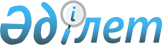 Об утверждении проекта (схемы) зонирования земель Жарминского районаРешение Жарминского районного маслихата Восточно-Казахстанской области от 4 января 2018 года № 17/152-VI. Зарегистрировано Департаментом юстиции Восточно-Казахстанской области 24 января 2018 года № 5467
      Примечание РЦПИ.

      В тексте документа сохранена пунктуация и орфография оригинала.
      В соответствии со статьеи 8 Земельного кодекса Республики Казахстан от 20 июня 2003 года,  подпунктом 15) пункта 1 статьи 6 Закона Республики Казахстан от 23 января 2001 года "О местном государственном управлении и самоуправлении в Республике Казахстан" Жарминский районный маслихат РЕШИЛ:
      1. Утвердить проект (схему) зонирования земель  Жарминского района согласно приложениям 1 и 2  к настоящему решению.
      2. Настоящее решение вводится в действие по истечении десяти календарных дней после дня его первого официального опубликования.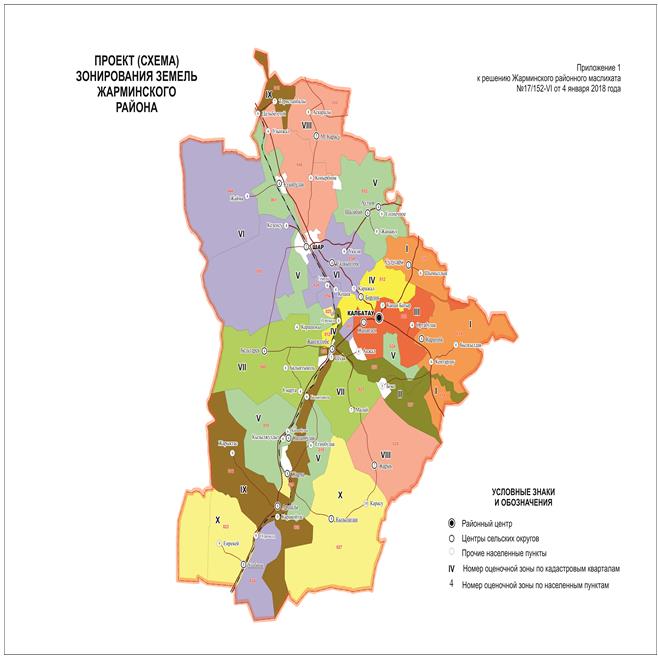  Номера оценочных зон по кадастровым кварталам  и населенным пунктам
					© 2012. РГП на ПХВ «Институт законодательства и правовой информации Республики Казахстан» Министерства юстиции Республики Казахстан
				
      Председатель сессии

Э. Мурумбаев

      Секретарь маслихата

А. Сахметжанова
Приложение 1
к решению Жарминского
районного
маслихата № 17/152-VI
от 4 января 2018 годаПриложение 2
к решению Жарминского
районного
маслихата № 17/152-VI
от 4 января 2018 года
№ зоны
Номер и название кадастровых

кварталов входящих в зону
№ зоны
Название населҰнных пунктов,

входящих в зону 1 2 3 4
I
05-243-010

бывший клх. им. Ленина

05-243-014

бывший с-з "Октябрьский"
1
село  Калбатау
II
05-243-007

бывший с-з "Жангизтобинский"

05-243-032

скотопрогон скотоимпорта (Жарминский район)
2
город  Шар
III
05-243-008

бывший клх. "Расцвет"
3
село Бирлик

село Капай батыр 

село Сулусары

село Жанаозен
IV
05-243-012

бывший клх.им. "Красное Знамя"
4
село Ортабылак

село Каратобе

поселок Жангизтобе

поселок Суыкбулак

село Кезенсу

село Сарыарка

село Капанбулак

село Акжал

село  Жайма

село Салкынтобе

село Кошек

село Бельтерек

село Карашокы

село 8 Марта

пселок Ауэзов
V
05-243-018

бывший с-з "Жарминский"

05-243-024 

бывший с-з "Георгиевский"

05-243-052 

бывший с-з "Шалабай"

05-243-061  

скотопрогон скотоимпорта (Чарский район)
5
село Шуак 

село Боко

село М. Карасу

село Каражал
VI
05-243-007

бывший с-з "Жангизтобинский"

уч-к "Женишке"

05-243-024 бывший с-з "Георгиевский"

уч-к "Корыкшар"

05-243-024 бывший с-з "Георгиевский" уч-к "Суурлы" (Чарский район)

05-243-044

бывший с-з "Аркалыкский"

05-243-054

бывший с-з "Чарский"

05-243-056

бывший с-з "Луговой"

05-243-058

бывший с-з "Кезенсуйский"
6
станция Балыктыколь

станция Суырлы

село Балыктыколь

село Солнечное

село Шымылдык

село Кентарлау

село Кызылжулдыз

станция Капанбулак

село Егинбулак

село Дельбегетей

село Узынжал

село Конырбиик

село Шалабай

село Укили
VII
05-243-021 бывший с-з "Жангизтобинский"

уч-к "Малай"

05-243-060

бывший с-з "Бельтерек"
7
село Теристанбалы

село Жарык

село Малай
VIII
05-243-020

бывший с-з им. Ленинского Комсомола Казахстана

05-243-046

бывший с-з им. Кирова

05-243-050

бывший с-з "Карасуйский"
8
село Былкылдак

село Аршалы

10 разъезд

село Аскаралы 

пселок Жарма

село Ушбиик

село Кызылагаш

село Жанааул
IX
05-243-016

бывший с-з "Криушинский"

05-243-038

скотопрогон скотоимпорта  (земзапас)

05-243-048

РСХО "Теристамбалинское"
9
18  разъезд

село Каракойтас

село Жарыктас

село Енрекей
X
05-243-023

бывший с-з "Первомайский"

05-243-025

бывший с-з "Турксиб" ж.д.

05-243-027

бывший с-з "Михайловский"
10
село Карасу